Załącznik nr 1 do Zarządzenia 3434/2013
Prezesa Sądu Okręgowego w Warszawie
z dnia 05 grudnia 2023 r.Załącznik nr 1 
do Procedury sporządzania projektów i zarządzeń
Prezesa i/lub Dyrektora Sądu Okręgowego w Warszawie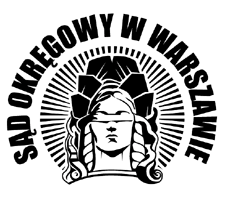 ZARZĄDZENIE NR 206/2018PREZESA SĄDU OKRĘGOWEGO W WARSZAWIEz dnia 24 sierpnia 2018 r.(tekst jednolity z dnia 05 grudnia 2023 r.)w sprawie wprowadzenia Procedury postępowania w przypadku 
zarządzenia wyborów lub ogłoszenia referendumNa podstawie ustawy z dnia 5 stycznia 2011 r. Kodeks wyborczy (t.j. Dz.U. z 2023 r. poz. 2408) oraz ustawy z dnia 14 marca 2003 r. o referendum ogólnokrajowym (t.j. Dz.U. z 2020 r. poz. 851 ze zm.) i ustawy z dnia 15 września 2000 września roku o referendum lokalnym 
(t.j. Dz.U. z 2023 r. poz. 1317 ze zm.) zarządzam, co następuje:§ 1.Wprowadzam Procedurę postępowania w przypadku zarządzenia wyborów lub ogłoszenia referendum, która stanowi Załącznik nr 1 do niniejszego Zarządzenia.§ 2.Zarządzenie wchodzi w życie z dniem 1 września 2018 r.